УТВЕРЖДАЮ:Зам. директора по УВРГ.С. ЕникееваКалендарный план спортивно-массовой в ГБПОУ КО «Калужский техникум электронных приборов» на 2022-2023 учебный год.СентябрьДень здоровья среди 1 курсаСпартакиада по легкой атлетикеВсероссийский «Кросс нации».ОктябрьСпартакиада по мини-футболуПервенство КТЭП по настольному теннисуСдача норм ГТОНоябрьСпартакиада по настольному теннисуПервенство КТЭП по волейболуДекабрьСпартакиада по гиревому спортуЯнварьПервенство КО по шахматамСдача норм ГТОФевральВсероссийская лыжня РоссииЕжегодный турнир выпускников по волейболуМартСпартакиада по баскетболу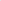 Спартакиада по лыжным гонкамАпрельСпартакиада по волейболу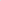 Спартакиада по пулевой стрельбе3. Спартакиада по Студенческому фестивалю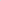 4. Соревнования среди ССК КОМайСпартакиада по легкой атлетикеСдача норм ГТОДень здоровья среди 1-2 курсов